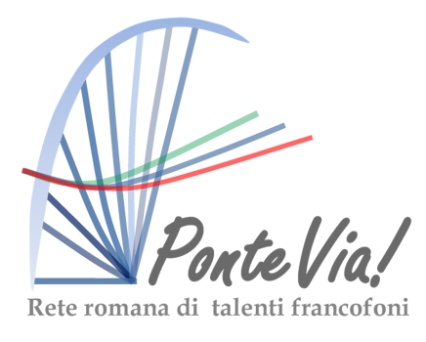 ASSEMBLEA GENERALE ORDINARIALUNEDI 30 GIUGNO 2014ORE 10.00 PRESSO L’ISTITUTO FRANCESE DI ROMA, LARGO TONIOLO 20-22All’ordine del giorno :Chiusura dell’esercizio 2013 / 2014 e rendiconto bilancio associato;Varie ed eventuali.Hanno diritto di intervenire all’Assemblea tutti i soci in regola nel pagamento della quota annua di associazione. In caso di mancato raggiungimento del quorum previsto dallo Statuto, l'assemblea si riunirà in seconda convocazione lo stesso giorno e presso la stessa sede alle ore 10.30In caso di impossibilità a prendere parte alla riunione, i soci possono farsi rappresentare da un delegato scelto da loro (si prega di compilare e firmare il modulo riportato qui sotto e di consegnarlo al delegato o direttamente a PonteVia! anche via mail)Roma, il 16/06/2014______________________________________________________________DELEGA ALLA PARTECIPAZIONE ED AL VOTO NELL’ASSEMBLEA ORDINARIA DEI SOCI DI PONTEVIA! IL 30/06/2014Il sottoscritto/a ________________________________________________ (cognome e nome)             Delega il socio _________________________________________________(cognome e nome)             a rappresentare il delegante in sede di riunione ordinaria dell’Assemblea dei soci ed a esercitare il diritto di voto.Luogo e data  ______________________________________Firma del delegante __________________________________